АДМИНИСТРАЦИЯ ГОРОДСКОГО ПОСЕЛЕНИЯ «МОГЗОНСКОЕ»

ПОСТАНОВЛЕНИЕ

от 07 апреля 2021года                                                      N 33

пгт.Могзон
«Об утверждении Методики определения размера арендной платы за пользование объектами движимого имущества, находящегося в муниципальной собственности»В целях установления единого подхода  и  упорядочения определения  арендной платы за пользование объектами  движимого муниципального имущества, находящегося в собственности городского поселения «Могзонское», на основании Федерального закона N 131-ФЗ "Об общих принципах организации местного самоуправления в Российской Федерации", Устава городского поселения «Могзонское»Постановляю:1. Утвердить прилагаемую Методику определения размера арендной платы за пользование  объектами движимого имущества, находящегося в муниципальной собственности городского поселения «Могзонское» (Приложение 1)2. Контроль за исполнением настоящего постановления возложить на финансиста-экономиста Администрации городского поселения "Могзонское" Судакова З.А.3. Данное Постановление обнародовать путём размещения на официальном сайте муниципального района “Хилокский район”
Глава администрации                                       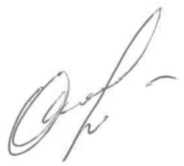 городского поселения «Могзонское»                                         А.А. Чирикин    Приложение 1
к постановлению Администрации
городского поселения"Могзонское" от 07 апреля 2021 г. N 33
Методики определения размера арендной платы за пользование объектами движимого имущества, находящегося в муниципальной собственности


1. ОБЩИЕ ПОЛОЖЕНИЯ 1. Методика определения размера арендной платы при сдаче в аренду движимого имущества, находящегося в муниципальной собственности городского поселения "Могзонское", устанавливает порядок и способы определения величины арендной платы при сдаче в аренду муниципального движимого имущества городского поселения "Могзонское".2. Размер арендной платы при сдаче в аренду муниципального движимого имущества определяется договором аренды по соглашению сторон, но не ниже величины арендной платы, рассчитанной по настоящей Методике.3. Требования настоящей Методики распространяются на движимое имущество, закрепленное за муниципальными предприятиями и учреждениями, которое с согласия собственника может быть сдано ими в аренду.2. РАСЧЕТ АРЕНДНОЙ ПЛАТЫ ПРИ СДАЧЕ В АРЕНДУ ДВИЖИМОГО ИМУЩЕСТВА 2.1. Расчет арендной платы при сдаче в аренду движимого имущества определяется одним из двух ниже приведённых способов- в виде доли балансовой стоимости с учетом процента износа, эффективности его использования в зависимости от вида деятельности арендатора и ставки индексации(п. 2.2) или в зависимости от суммы годовой амортизации по объектам основных средств, переданных в аренду и корректировочного коэффициента( п.2.3).2.2. Величина годовой арендной платы движимого имущества определяется по следующей формуле:А= Сб x Б x Ки x Кдгде:А - годовая арендная плата при сдаче в аренду движимого имущества (рублей);Сб - первоначальная балансовая стоимость арендуемого имущества с учетом изменений стоимости в случаях дооборудования, модернизации, реконструкции, частичной ликвидации и переоценки объектов основных средств (рублей);Б - ставка рефинансирования Центрального банка Российской Федерации на момент заключения договора аренды;Ки - коэффициент износа, определяемый в зависимости от процента износа имущества (таблица 1);Кд - коэффициент доходности аренды движимого имущества, определяемый в зависимости от статуса арендатора и предполагаемой сферы применения (таблица 2)Таблица 1 КОЭФФИЦИЕНТЫ ИЗНОСА, ОПРЕДЕЛЯЕМЫЕ В ЗАВИСИМОСТИ ОТ ПРОЦЕНТА ИЗНОСА ИМУЩЕСТВАТаблица 2 КОЭФФИЦИЕНТЫ ДОХОДНОСТИ АРЕНДЫ ДВИЖИМОГО ИМУЩЕСТВА2.3. Размер годовой арендной платы за арендуемое движимое имущество (транспортные средства) рассчитывается по формуле:Ап = Ад x К, где Ап - годовой размер арендной платы, руб/год;Ад - сумма годовой амортизации по объектам основных средств, переданных в аренду, начисленная от первоначальной (восстановительной) стоимости объектов;К - корректировочный коэффициент, установленный в размере:1) К = 0,15 - в случае передачи движимого имущества муниципальным унитарным предприятиям и учреждениям, а также организациям, выполняющим социально значимые и общественные функции;2) К = 1,1 - в случае передачи движимого имущества иным коммерческим структурам.N п/п Процент износа движимого имущества (%)Значение коэффициента износа (Ки)1 до 20 1 2 от 21 до 40 0,8 3 от 41 до 50 0,7 4 от 51 до 60 0,6 5 от 61 до 70 0,5 6 от 71 до 80 0,4 7 свыше 81 0,3 N п/п Сфера использования движимого имущества, предполагаемого к сдаче в аренду Значение коэффициента (Кд)1 Медицина, образование, культура, наука, некоммерческие транспортные перевозки 0,8 2 Спорт, сельское хозяйство 0,9 3 Промышленное производство, строительство, дорожно-ремонтная деятельность, коммерческие транспортные перевозки 1 4 Торговля, общественное питание, связь, бытовое обслуживание населения, гостиничное хозяйство, жилищно-коммунальные услуги 1,3 5 Финансово-кредитная деятельность, игорный бизнес 1,5 6 Государственные и муниципальные предприятия и учреждения независимо от вида деятельности 0,7 